Publicado en Madrid el 02/12/2020 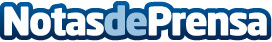 Graciela Arnesto, nueva directora de PreventiumGraciela es Licenciada en Sociología por la Universidad Pontificia de Madrid y posee un máster en dirección de RRHH y Organización por ESIC y es experta en compensación y beneficios por Garrigues. En 2005 se incorporó al Grupo Adecco como coordinadora de Servicios, desempeñando a lo largo de estos quince años diferentes cargos como el de gerente comercial o Directora de ZonaDatos de contacto:Adecco914 11 58 68Nota de prensa publicada en: https://www.notasdeprensa.es/graciela-arnesto-nueva-directora-de-preventium_1 Categorias: Nacional Nombramientos Recursos humanos Universidades http://www.notasdeprensa.es